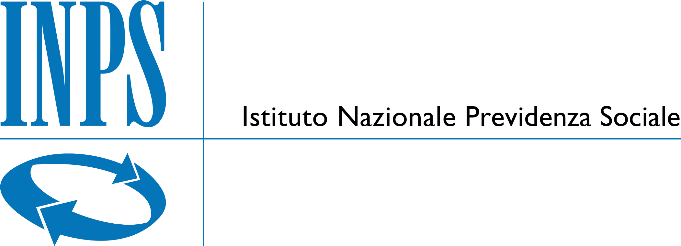 Via Ciro il Grande, 21 – 00144 Romatel. +390659054279 C.F. 80078750587 - P.IVA 02121151001Il sottoscritto: _____________________________________________________________C.F.:_______________________________________________________________Nato a: ___________________________________il _______________________________Residente a: ____________________________________ Provincia di ________________via/piazza__________________________ n. ___________in qualità di: (Titolare/Legale rappresentante/Procuratore) __________________________dell’Operatore/Impresa_________________________________________________________con sede nel Comune di:___________________________ Provincia di ________________codice fiscale: _____________________________________partita I.V.A.: _____________________________________quale Impresa ausiliaria ai sensi dell’art. 89 del d.lgs. 50/2016, consapevole che la falsità in atti e le dichiarazioni mendaci sono punite ai sensi del codice penale e delle leggi speciali in materia e che, laddove dovesse emergere la non veridicità di quanto qui dichiarato, si avrà la decadenza dai benefici eventualmente ottenuti ai sensi dell’art. 75 del d.P.R. n. 445 del 28 dicembre 2000 e l’applicazione di ogni altra sanzione prevista dalla legge, nella predetta qualità, ai sensi e per gli effetti di cui agli artt. 46 e 47 del d.P.R. n. 445 del 28 dicembre 2000DICHIARAa)	di possedere i requisiti di ordine generale di cui all'art. 80 del D.Lgs. 50/2016 ss.mm.ii. e di possedere altresì, ai sensi e per gli effetti dell'art. 89 del D.Lgs. 50/2016 ss.mm.ii., i seguenti requisiti di capacità economico-finanziaria e/o tecnico-professionale, così come prescritti dal Bando di Gara, di cui il Concorrente si avvale per poter essere ammesso alla gara e, precisamente (dettagliare): ____________________________________________________________________________________________________________________________________________________________________________________________________________________________________________________________________________________________________b)	di obbligarsi, nei confronti del Concorrente e della Stazione Appaltante a fornire i predetti requisiti dei quali è carente il Concorrente e a mettere a disposizione le risorse necessarie per tutta la durata dell'Appalto, nei modi e nei limiti stabiliti dall'art. 89 del D. Lgs. n. 50/2016 rendendosi inoltre responsabile in solido con il Concorrente nei confronti della Stazione Appaltante in relazione alle prestazioni oggetto dell'Appalto;c)	di non partecipare alla gara in proprio o associata o consorziata ai sensi dell'art. 89, comma 7 del d.lgs. 50/2016.Firma digitale del titolare o del legale rappresentante e o procuratore dell’impresa ausiliariaALLEGATO 6 AL DISCIPLINAREDICHIARAZIONE SOSTITUTIVA DELL’IMPRESA AUSILIARIA (ai sensi degli artt. 46 e 47 del d.P.R. n. 445 del 28 dicembre 2000)e CONTESTUALI DICHIARAZIONI DI IMPEGNO Procedura aperta di carattere comunitario ai sensi dell’art. 60 del D.Lgs. n. 50/2016, in modalità dematerializzata, per l’affidamento della «organizzazione e gestione dei servizi socio-educativi, di portierato h24, di guardiania, di centralino, di assistenza infermieristica e di trasporto passeggeri presso il Convitto dell’Inps “Luigi Sturzo” situato a Caltagirone (CT)».CIG 8071175051                                   Direzione Centrale Acquisti e Appalti          ISTITUTO NAZIONALE PREVIDENZA SOCIALEDirezione centrale Acquisti e appalti